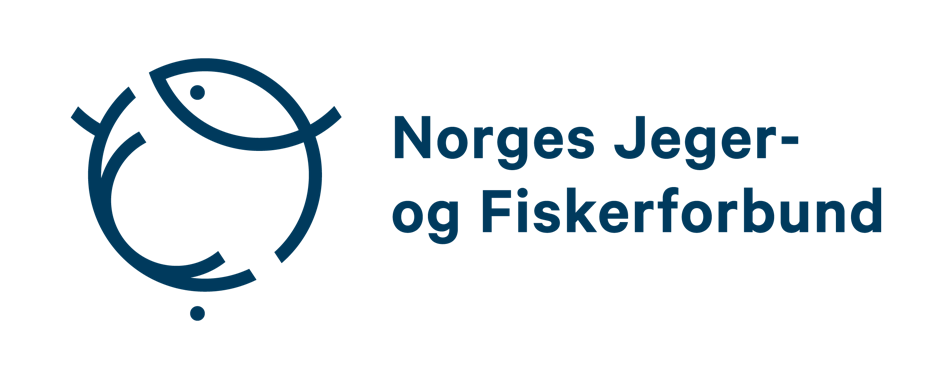 Sjøørretkonkurransen (NJFF Seatrout battle) 2023ReglerFormål: Konkurransen arrangeres av Norges Jeger- og Fiskerforbund i forbindelse med NJFFs storsatsning, Sjøørretriket, som har som formål å bedre sjøørretens levevilkår. Konkurransen skal bidra til synliggjøring av sjøørretens verdi som sportsfisk, samt sette søkelyset på utfordringer sjøørreten møter både i havet og i våre sårbare bekker rundt hele Oslofjorden.Konkurransen er ellers et viktig ledd i Norges Jeger- og Fiskerforbunds arbeid for å løfte sportsfiske som en allmenn tilgjengelig, fremtidsrettet og sunn aktivitet som styrker folkehelse og fokuset på natur & miljø.§1 Generelle reglerKonkurransens varighet er fra 1. september til 30. september 2022. Fisk kan meldes inn i hele denne perioden. Fiskeområdet er begrenset til Oslofjorden fra Halden i øst til Portør i vest. Fisk som fanges utenfor dette området vil ikke bli godkjent. Alle skal gjøre seg kjent med fredningsområder og lokale fiskeregler før fisket starter.Fisketid: Fisket kan utøves hele døgnet.Under konkurransen konkurreres det i to klasser, med følgende påmeldingsavgift:Junior: til og med 20 år.Påmeldingsavgift: 50krVoksen: fra og med 21 år.Påmeldingsavgift: 150krPåmeldingsavgiften går uforbeholdent til midler for restaurering av sjøørretbekker i Oslofjorden. Pengene vil bli delt ut til en av Norges Jeger- og Fiskerforbunds lokalforeninger i nedslagsfeltet til Sjøørretriket. Juryen bestemmer hvilken forening som skal være mottaker av disse midlene i etterkant av konkurransen. Alle personer skal utøve fisket på egenhånd, det er ikke lov å melde inn fisk som er fanget av andre personer under sitt eget navn. Barn under 10 år kan få hjelp fra foreldre/ledsager med å kaste ut snøret, og håndtere fisken etter fangst. Fisken skal ellers fanges og sveives inn av innmelder uansett alder. Premiering:Det vil være premie for de beste (se §2, punkt 1) i hver klasse etter følgende fordeling: Første, andre og tredjeplass.Størst fisk i hver klasse vil også premieres. Det vil være mulig å melde seg på og registrere seg under hele konkurransen periode, men vi anbefaler alle å melde seg på før 1. september.Godkjent flytevest eller flyteplagg er påbudt for alle deltakere som skal fiske i båt.Vest eller flyteplagg kan tas av når båten står i ro, men skal benyttes når båten er i bevegelse.§2 Registrering av fangstDet er kun sjøørret som gjelder i konkurransen. Det er summen av de 3 lengste innmeldte sjøørretene for hver person i hver klasse som er grunnlaget for sluttresultatet. Sjøørreten må være minst 35 cm for å gjelde i konkurransen. Det konkurreres også om størst fisk (konkurransens lengste sjøørret) som er en individuell del-konkurranse.Fangst skal dokumenteres ved å ta bilde av fisken på dens høyre side liggende på valgfritt målebrett/målebånd. Målebrettet/målebåndet skal ligge flatt. Fiskens nese/snute skal berøre kanten ved 0-cm punktet på målebrettet/målebåndet. Halefinnen skal ligge rett og klypes forsiktig inn for å vise fiskens «lengste lengde». Fangst måles i hele cm. Bildet må tydelig vise fiskens lengde samt deltakernummeret som står påskrevet målebrettet, eller ligger som en lapp ved siden av.Målebrett/målebånd kan være av valgfritt merke/fabrikat, men tall og mål skal være godt synlige på bildet. Tommer gjelder ikke, kun centimeter.Ved bruk av tommestokk eller målebånd, anbefales det bruk av en avkrokningsmatte som underlag eller annet egnet underlag som ikke skader fisken, for eksempel vått gress, gummihåv etc.Fangst skal dokumenteres gjennom appen Fishy Live som du kan laste ned via enten Google Play eller App Store. Husk å laste ned denne appen før konkurransen. Benytt den åtte-sifrede koden som du fikk tilsendt via epost etter at du betalte registrering når du installerte appen.Det er obligatorisk med minimum ett bilde av fisken på målebrettet/målebåndet. Poseringsbilde er valgfritt, men ønskelig. Ønsker du å registrere fisken i «størst fisk-konkurranse», er målebrett + poseringsbilde obligatorisk.Registreringen åpner 08. august, og er åpen frem til 31. september klokken 20:00. Etter klokken 20:00 vil det ikke lenger være mulig å registrere fisk.Fangst som man ønsker å registrere skal registreres fortløpende. Det vil si så fort fisken er fanget så skal den dokumenteres og registreres via Fishy Live Appen.Det er ikke tillatt å oppbevare fisk midlertidig i live-well, keepnet eller lignende jfr. Lakse- og innlandsfiskelovens paragraf 37, 6 ledd.Fisk kan oppbevares i håv de nødvendige sekundene det tar å klargjøre for dokumentasjon.NB det tillates ikke å oppbevare fisken i håven mens man fisker.Fangstregistreringer vil gjennomgås av jury. Juryen står fritt til å justere registrert lengde og eventuelt underkjenne innmeldt fangst.§3 Regler for fisketDet er kun tillatt å fiske med én stang pr deltaker om gangen. Det er kun tillatt å utøve såkalt spinnfiske, meitefiske, dorging og fluefiske. Sjøørret under minstemål: 35 cm skal settes tilbake.Sjøørret større enn 55 cm anbefales å settes tilbake. Sjøørretbestanden i Oslofjorden er under press, og større gytefisk er viktige for å sikre et bærekraftig sportsfiske.Ved gjenutsetting skal hensynet til fisken stå først. Håndteringen av fisken skal være skånsom, og lufteksponering skal holdes til et minimum. Hold fisken rolig og forsiktig i vannet til den klar til å gå.  Kontaktpersonersondre.breian@njff.nobjorn-tore.kjolholt@njff.no